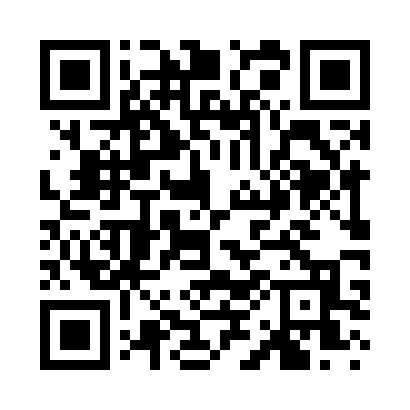 Prayer times for Fox Park, Missouri, USAMon 1 Jul 2024 - Wed 31 Jul 2024High Latitude Method: Angle Based RulePrayer Calculation Method: Islamic Society of North AmericaAsar Calculation Method: ShafiPrayer times provided by https://www.salahtimes.comDateDayFajrSunriseDhuhrAsrMaghribIsha1Mon4:075:401:055:008:2910:022Tue4:085:411:055:018:2910:023Wed4:095:421:055:018:2910:024Thu4:095:421:055:018:2910:015Fri4:105:431:065:018:2810:016Sat4:115:431:065:018:2810:007Sun4:125:441:065:018:2810:008Mon4:125:441:065:018:289:599Tue4:135:451:065:018:279:5910Wed4:145:461:065:018:279:5811Thu4:155:461:075:018:269:5712Fri4:165:471:075:018:269:5713Sat4:175:481:075:018:269:5614Sun4:185:481:075:018:259:5515Mon4:195:491:075:018:249:5416Tue4:205:501:075:018:249:5417Wed4:215:511:075:018:239:5318Thu4:225:511:075:018:239:5219Fri4:235:521:075:018:229:5120Sat4:245:531:075:018:219:5021Sun4:265:541:075:018:219:4922Mon4:275:551:075:018:209:4823Tue4:285:551:075:018:199:4624Wed4:295:561:075:008:189:4525Thu4:305:571:075:008:179:4426Fri4:315:581:075:008:179:4327Sat4:325:591:075:008:169:4228Sun4:346:001:075:008:159:4129Mon4:356:011:074:598:149:3930Tue4:366:011:074:598:139:3831Wed4:376:021:074:598:129:37